This Family Learning to Support STEM Award recognizes organizations that best demonstrate imaginative, engaging, and innovative approaches to deliver family learning that involves science, technology, engineering and mathematics with families. Learning that involves STEM encourages many values and skills and we’re interested to hear about family learning that supports:Critical thinkingProblem-solvingThe ability to learn from your mistakesInnovation in your approachWho can apply?Applications are open to any UK organisation working with families such as libraries, museums, community education, schools, third-sector organisations, and tech companies. The award recognises any activities, events or initiatives that took place between October 2022 – November 2023. Activities, events or initiatives may have started before or be continuing after those dates.Timeline for 2024Awards open 20/12/23Awards close on 08/03/24Winners announced 24/04/24Judging criteriaTo score the full 25 marks, you will need to address all the criteria within each of the three sections of the award form. Please submit your application along with photographs or video if available. Non-submission of media is not a disadvantage.Section 1: Family Learning activities (14 marks) Clear explanation of your objectives for your Family Learning activities and how these supported your wider organisational goals, strategies and plans. (2 marks)Clear explanation of your activities and how your STEM activities support families understanding of the subject, builds wider skills such as problem solving, critical thinking, and the ability to learn from mistakes. Please let us know if any links were made to STEM in everyday life or STEM careers. (6 marks)The imaginative, engaging and innovative approaches you’ve taken in your activities. For example:Using new formats and/or technology for learning.New ways you used to communicate your learning offer and engaged families.New ways to collaborate including partners, families, or used new collaborations.
(4 marks)How the approach is benefitting families and learners (2 marks)Section 2: Promotion and working together (6 marks) How your promotion and communications supported your delivery to reach families, particularly those that are under-represented (3 marks)How you worked with others to support your delivery, and especially organizations working in the health sector. This could include input from families that helped shape and support your delivery or work with external partners (3 marks)Section 3: Evaluation and outcome (5 marks)How you measured the impact of your activity including gathering feedback and evidence for evaluation e.g., qualitative and quantitative evidence (2 marks) What were the outcomes achieved, and how will this information be used to adapt and develop delivery going forwards (3 marks)About you and your organization (For information only and not part of the judging criteria)Section 1: Family Learning activities (14 marks)Section 2: Promotion and working together (6 marks)  Section 3: Evaluation and outcome (5 marks)Declaration
Please submit your entry by email to the Family Learning team at info@cflearning.org.uk 
If you do not receive confirmation of receipt, please call: 07712 324034
Deadline for submissions: Midnight on 8 March 2024. Incomplete or late submissions will not be considered.If you are successful, you will be notified during April 2024. Judging decisions will be final.Family Learning Awards Form
Family Learning to Support STEM Award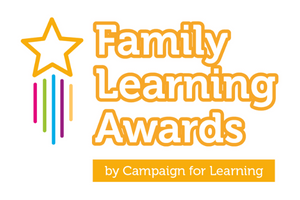 NameJob titleOrganizationAddressTelEmailWebsiteTwitterFacebookYouTubeInstagramLinkedInOther (please specify)Overview of your organization and its activities (200 words max)How many learners do you typically support in a year?Name of activity/event/initiative: Was this activity/event/initiative a one-off event or part of a longer-term series of events?How many learners were part of the activities/events/initiatives that you are entering the award for?Clear explanation of your objectives for your family learning activities and how these supported your wider organisational goals, strategies and plans (200 words max).Clear explanation of your activities and how your STEM activities support families’ understanding of the subject, builds wider skills, and the use of STEM skillsets in everyday life and careers. (300 words max)The imaginative, engaging, and innovative approaches you’ve taken (200 words max)How the approach is benefitting families and learners (maximum 100 words)How your promotion and communication supported your delivery to reach families particularly those are under-represented (150 words max)How you worked with others to support your delivery. This could include input from families that helped shape and support your delivery (150 words max)How you measured the impact of your activity including gathering feedback and evidence for evaluation? (100 words max)What were the outcomes achieved, and how will this information be used to adapt delivery going forwards? (150 words max)I confirm that all the information given in support of this entry is correct and I understand that information contained in this entry may be used for publicity purposes by the Campaign for Learning, in accordance with the Data Protection Act and with, if required, your permission.Signature:Date: